TimeDurations (Min)Monday, May 29Tuesday, May 30
FIELD PRACTICEWednesday, May 31FIELD PRACTICEThursday, June 18:00 - 8:3030Registration Recap of Day 1 Recap of Day 2 Recap of Day 3 8:30 - 10:0090Introductions of Participants and FacilitatorsWelcome RemarksTraining overview and Training Objectives and Housekeeping rulesPre-testPractical examples of assessing personnel competencies & providing feedback – Group work Facilitator Feedback from Practical Day 1Open Discussion SessionPost test Groups to prepare reports10:00 - 10:30BreakBreakBreakBreak10:30 - 12:0090Part 1: Overview of Personnel Assessment and POCT Certification Importance of certification,CompetencesCommunication & EthicsDifference Between Proctor Vs. Evaluator – Role playPart 5. Field Practice 1Group 1: Mock Personnel Assessment at Site A Group 2: Mock Personnel Assessment at Site BPart 5: Field Practice 2Group 1: Personnel Assessment at Site CGroup 2: Assessment Practice at Site D Group Report Back from Personnel Assessments (Mock & Site)Facilitator FeedbackOpen Discussion Session12:00 - 1:0060Part 2: Personnel Assessment Methods - ToolsPart 5. Field Practice 1Group 1: Mock Personnel Assessment at Site A Group 2: Mock Personnel Assessment at Site BPart 5: Field Practice 2Group 1: Personnel Assessment at Site CGroup 2: Assessment Practice at Site D Group Report Back from Personnel Assessments (Mock & Site)Facilitator FeedbackOpen Discussion Session1:00 - 2:00Lunch Part 5. Field Practice 1Group 1: Mock Personnel Assessment at Site A Group 2: Mock Personnel Assessment at Site BPart 5: Field Practice 2Group 1: Personnel Assessment at Site CGroup 2: Assessment Practice at Site DLunch2:00 - 3:3090Part 3: Personnel Assessment Methods – Data management Interactive/small groups Database management ToolsPart 5. Field Practice 1Group 1: Mock Personnel Assessment at Site A Group 2: Mock Personnel Assessment at Site BPart 5: Field Practice 2Group 1: Personnel Assessment at Site CGroup 2: Assessment Practice at Site DGoal of Master Trainer ProgramImplementation Strategy for Roll-Out3:30 - 4:00PBreakPart 5. Field Practice 1Group 1: Mock Personnel Assessment at Site A Group 2: Mock Personnel Assessment at Site BPart 5: Field Practice 2Group 1: Personnel Assessment at Site CGroup 2: Assessment Practice at Site DBreak 4:00 – 5:00P60Part 4: Personnel Assessment Reporting FeedbackCorrective Action PlansPart 5: Field Practice 2Group 1: Personnel Assessment at Site CGroup 2: Assessment Practice at Site DWay Forward, Course Evaluation, Closing Session5:00PEnd of DayEnd of DayEnd of DayEnd of Day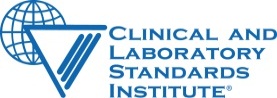 